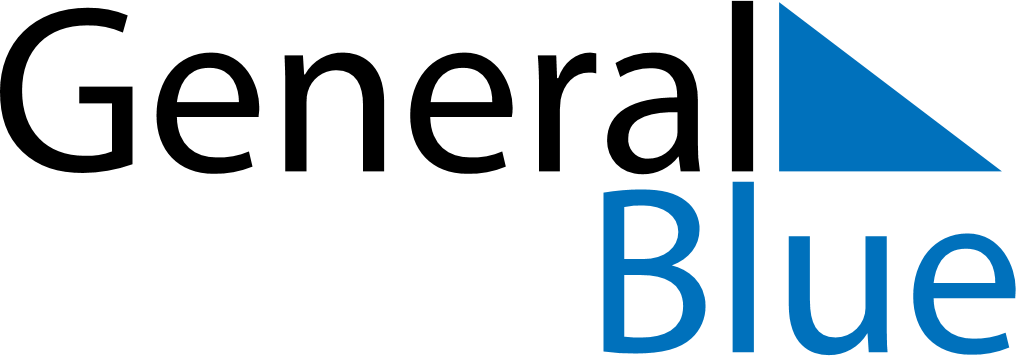 June 2022June 2022June 2022DenmarkDenmarkMondayTuesdayWednesdayThursdayFridaySaturdaySunday12345Pentecost
Constitution Day6789101112Whit Monday131415161718192021222324252627282930